CB7 Revision Mat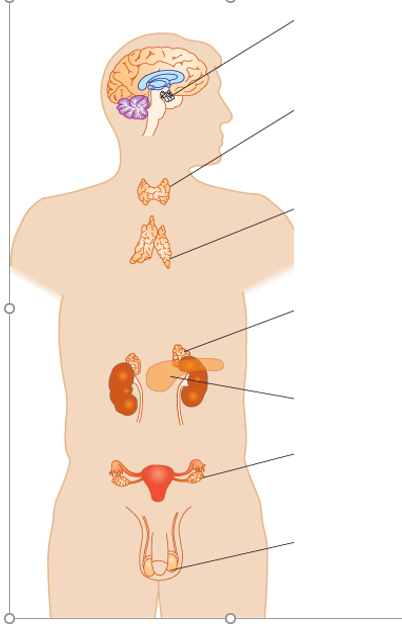 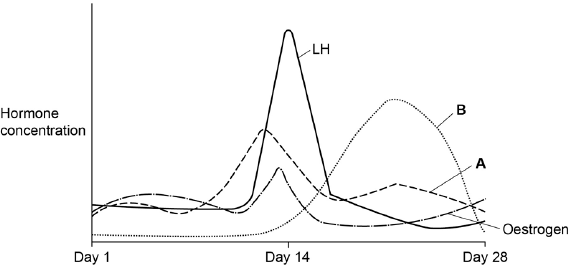 